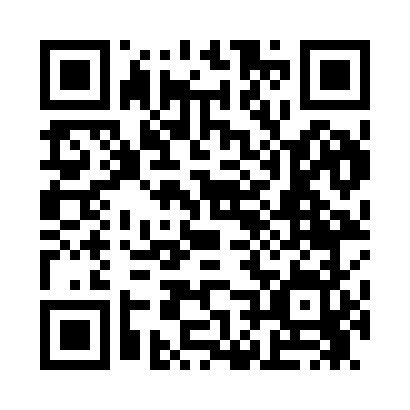 Prayer times for Wawayanda, New Jersey, USAMon 1 Jul 2024 - Wed 31 Jul 2024High Latitude Method: Angle Based RulePrayer Calculation Method: Islamic Society of North AmericaAsar Calculation Method: ShafiPrayer times provided by https://www.salahtimes.comDateDayFajrSunriseDhuhrAsrMaghribIsha1Mon3:515:311:035:048:3510:152Tue3:525:311:035:048:3510:143Wed3:535:321:035:048:3510:144Thu3:535:331:045:048:3410:135Fri3:545:331:045:048:3410:136Sat3:555:341:045:048:3410:127Sun3:565:341:045:048:3310:128Mon3:575:351:045:048:3310:119Tue3:585:361:045:048:3310:1010Wed3:595:361:045:048:3210:1011Thu4:005:371:055:048:3210:0912Fri4:015:381:055:048:3110:0813Sat4:025:391:055:048:3110:0714Sun4:035:391:055:048:3010:0615Mon4:045:401:055:048:2910:0516Tue4:055:411:055:048:2910:0417Wed4:075:421:055:048:2810:0318Thu4:085:431:055:048:2710:0219Fri4:095:441:055:048:2710:0120Sat4:105:441:055:038:2610:0021Sun4:125:451:055:038:259:5922Mon4:135:461:055:038:249:5723Tue4:145:471:055:038:239:5624Wed4:155:481:065:038:239:5525Thu4:175:491:065:028:229:5426Fri4:185:501:065:028:219:5227Sat4:195:511:055:028:209:5128Sun4:215:521:055:028:199:4929Mon4:225:531:055:018:189:4830Tue4:235:541:055:018:179:4731Wed4:255:551:055:018:169:45